РАСПИСАНИЕ ЗАНЯТИЙ 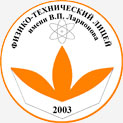 «Школы будущего лицеиста»-2019-20оставшиеся занятия проходят в дистанционной форме2-й поток Группа «№ 1» (ранее – группа «С» которая занималась по субботам). Группа «№ 2» (ранее – группа «В» которая занималась по вторникам). Преподаватели Школы (№ 1, бывшая группа «С»)Преподаватели Школы (№ 2, бывшая группа «В»)ДатаДата1-й урок2-й урок3-й урокДатаДата10:00-10:3510:40-11:1511:20-11:55125.04, сбАнглийский языкАнглийский языкМатематика227.04, пнРусский языкРусский языкЕстествознание302.05, сбМатематикаМатематикаАнглийский язык405.05, втРусский языкМатематикаМатематика510.05, всАнглийский языкАнглийский языкЕстествознание616.05, сбРусский языкРусский языкМатематика717.05, всМатематикаМатематикаЕстествознание830.05, сбМатематикаРусский языкРусский языкДатаДата1-й урок2-й урок3-й урокДатаДата13:00-13:3513:40-14:1514:20-14:55125.04, сбМатематикаАнглийский языкАнглийский язык227.04, пнЕстествознаниеРусский языкРусский язык302.05, сбАнглийский языкАнглийский языкАнглийский язык405.05, втМатематикаМатематикаАнглийский язык510.05, всЕстествознаниеРусский языкРусский язык616.05, сбМатематикаМатематикаРусский язык717.05, всАнглийский язык Английский язык Математика830.05, сбРусский языкРусский языкЕстествознаниеПредметУчительМатематикаГерасимова Любовь СергеевнаРусский языкСантаева Ульяна АнатольевнаАнглийский языкБаишева Мария АлексеевнаЕстествознаниеПодвигин Леонид ВладимировичПредметУчительМатематикаГерасимова Любовь СергеевнаРусский языкКоркина Евдокия ЕгоровнаАнглийский языкСаввина Мария ЮрьевнаЕстествознаниеПодвигин  Леонид Владимирович